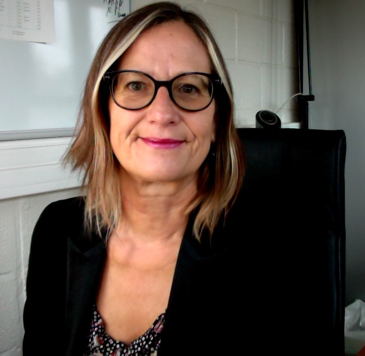 Corinne Alberti est médecin, professeure d’épidémiologie et santé publique à l’UFR de médecine de l’Université de Paris depuis 2008. Elle exerce ses fonctions hospitalières à l’hôpital universitaire Robert Debré à l’Assistance Publique-Hôpitaux de Paris depuis 2001.Elle dirige l’unité d’épidémiologie clinique (UEC), l’unité de recherche clinique (URC) et le Centre d’Investigations Cliniques (CIC 1426) ; Elle co-dirige l’UMR-S 1123 ECEVE (Épidémiologie et évaluation économique appliquées aux populations vulnérables) avec le Pr Karine Chevreul depuis 2014.  Elle est secrétaire générale du conseil d’administration du Collège universitaire des enseignants en santé publique (CUESP).  Elle est signataire de 218 publications en anglais dans des revues biomédicales indexées.Ses travaux de recherche sont centrés sur les problématiques spécifiques de la recherche en pédiatrie. Cette recherche est méthodologique sur les essais cliniques de faibles effectifs et la validation de critères de jugement pour les études cliniques. Une autre approche est épidémiologique orientée vers les maladies chroniques et plus particulièrement les maladies rares afin de définir un cadre rigoureux de description phénotypique et de suivi pour répondre aux questions diagnostiques, pronostiques et thérapeutiques. Enfin en santé publique, les travaux s’orientent vers les parcours de soins i) des adolescents atteints de maladie chronique et notamment le passage/transition vers la médecine d’adulte, ii) les enfants/adolescents atteints ou susceptibles d’être atteints de troubles neuro-développementaux ou de problème de santé mentale en mixant des approches anthropo-sociologique, d’épidémiologie clinique et d’analyse de grandes bases de données et le développement d’interventions pour le bien-être des adolescents et adultes jeunes et la prévention des conduites à risque.  Corinne Alberti a exercé plusieurs missions d’expertise dans des instances nationales : Haut Conseil de l'évaluation de la recherche et de l'enseignement supérieur (HCERES), Haute autorité de santé, (HAS), Agence nationale de la sécurité du médicament (ANSM), Comité d'orientation stratégique et de suivi des essais cliniques (COSSEC) de l’Inserm et a fait partie du collège des conseillers scientifiques de l’ITMO Santé Publique de l’alliance. Elle a été membre du conseil d’administration du Luxembourg Institute of Health durant 3 ans. Elle a dirigé l’Institut Thématique de Santé Publique (Inserm), l’Institut Multi-Organisme Santé Publique de l’alliance AVIESAN et l’IReSP de mars 2017 à mars 2020. Publications n=280, H-Index 551. Sommet J, Roux EL, Koehl B, Haouari Z, Mohamed D, Baruchel A, Benkerrou M, Alberti C. Variability of Prognostic Results Based on Biological Parameters in Sickle Cell Disease Cohort Studies in Children: What Should Clinicians Know? Children (Basel). 2021 Feb 13;8(2):143. 2. Martin P, Alberti C, Gottot S, Bourmaud A, de La Rochebrochard E. Expert Opinions on Web-Based Peer Education Interventions for Youth Sexual Health Promotion: Qualitative Study. J Med Internet Res. 2020 Nov 24;22(11):e18650. 3. Michel M, Alberti C, Carel JC, Chevreul K. Association of Pediatric Inpatient Socioeconomic Status With Hospital Efficiency and Financial Balance. JAMA Netw Open. 2019 Oct 2;2(10):e1913656. 4. Aupiais C, Alberti C, Schmitz T, Baud O, Ursino M, Zohar S. A Bayesian non-inferiority approach using experts' margin elicitation - application to the monitoring of safety events. BMC Med Res Methodol. 2019 Sep 18;19(1):187. 5. Friedlander L, Berdal A, Boizeau P, Licht BA, Manière MC, Picard A, Azzis O, Vazquez MP, Alberti C, Molla MD. Oral health related quality of life of children and adolescents affected by rare orofacial diseases: a questionnaire-based cohort study. Orphanet J Rare Dis. 2019 Jun 4;14(1):124. 6. Le Roux E, Mellerio H, Jacquin P, Bourmaud A, Guilmin-Crépon S, Faye A, Matheron S, Boulkedid R, Alberti C. Practical generic guidelines for paediatric-to-adult transition for adolescents with chronic disease. Eur J Public Health. 2019 Jun 1;29(3):442-448. 7. Bremond-Gignac D, Jacqz-Aigrain E, Abdoul H, Daruich A, Beresniak A, Baud O, Alberti C; on behalf of the CLAIR FO Study Group. Ophthalmic Insert versus Eye Drops for Mydriasis in Neonates: A Randomized Clinical Trial. Neonatology. 2019;115(2):142-148. 8. Chevreul K, Gandré C, Gervaix J, Thillard J, Alberti C, Meurs D. Gender and access to professorships in academic medical settings in France. Med Educ. 2018 Oct;52(10):1073-1082. 9. Ouldali N, Bellêttre X, Milcent K, Guedj R, de Pontual L, Cojocaru B, Soussan-Banini V, Craiu I, Skurnik D, Gajdos V, Chéron G, Cohen R, Alberti C, Angoulvant F. Impact of Implementing National Guidelines on Antibiotic Prescriptions for Acute Respiratory Tract Infections in Pediatric Emergency Departments: An Interrupted Time Series Analysis. Clin Infect Dis. 2017 Oct 16;65(9):1469-1476. 10. Baud O, Maury L, Lebail F, Ramful D, El Moussawi F, Nicaise C, Zupan-Simunek V, Coursol A, Beuchée A, Bolot P, Andrini P, Mohamed D, Alberti C; PREMILOC trial study group. Effect of early low-dose hydrocortisone on survival without bronchopulmonary dysplasia in extremely preterm infants (PREMILOC): a double-blind, placebo-controlled, multicentre, randomised trial. Lancet. 2016 Apr 30;387(10030):1827-36. 